THE COUNCILCity of New Orleans     	              JASON ROGERS WILLIAMS 	            		               	                        HELENA MORENO                                                Councilmember-At-Large                                                   			   Councilmember-At-Large                   JOSEPH I. GIARRUSSO III             JAY H. BANKS                         KRISTIN GISLESON PALMER	JARED C. BROSSETT                        CYNDI NGUYEN         Councilmember District "A"     Councilmember District "B"          Councilmember District "C"          Councilmember District "D"       Councilmember District "E"AGENDARegular Meeting of the City Councilto be held in City Hall Council Chamber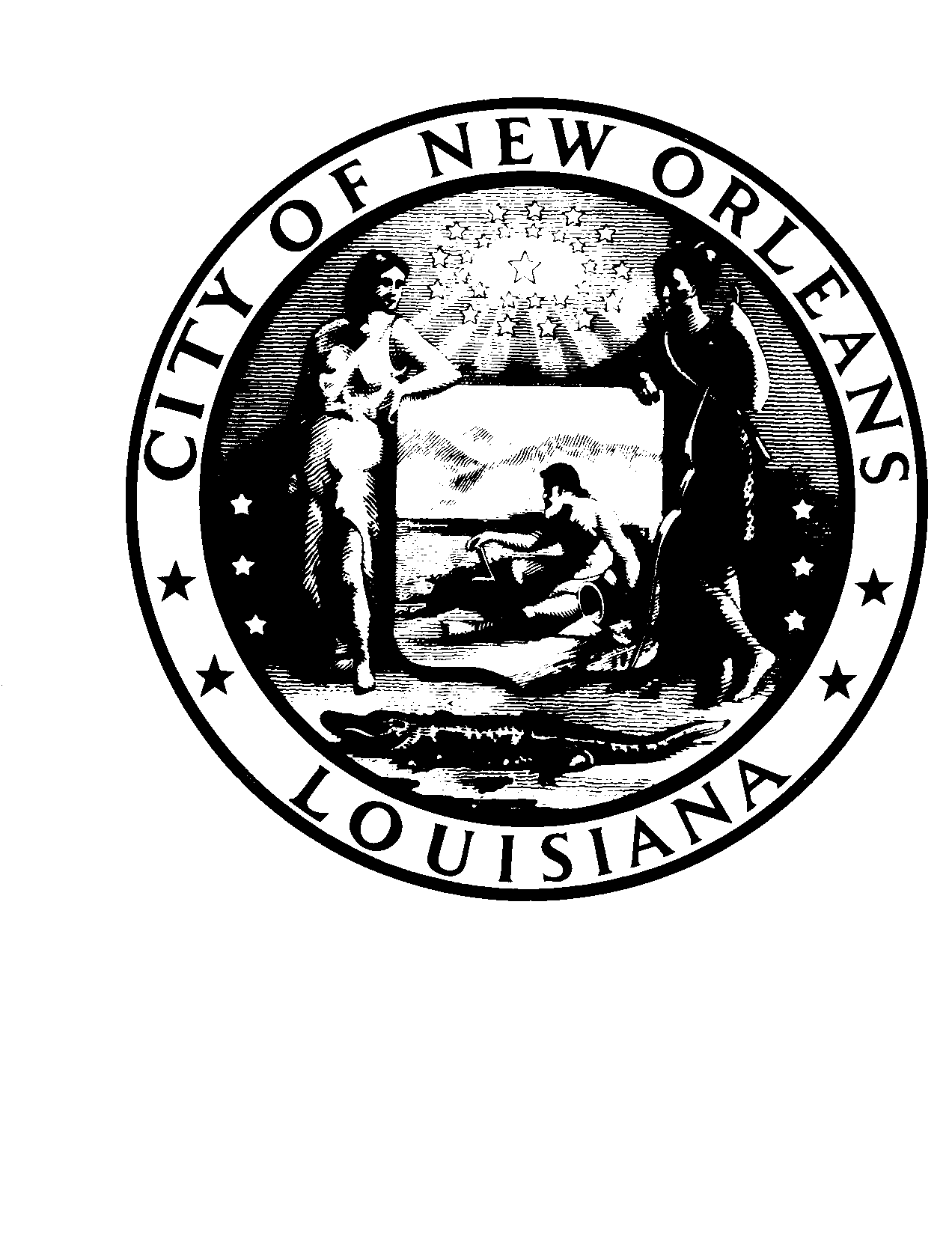 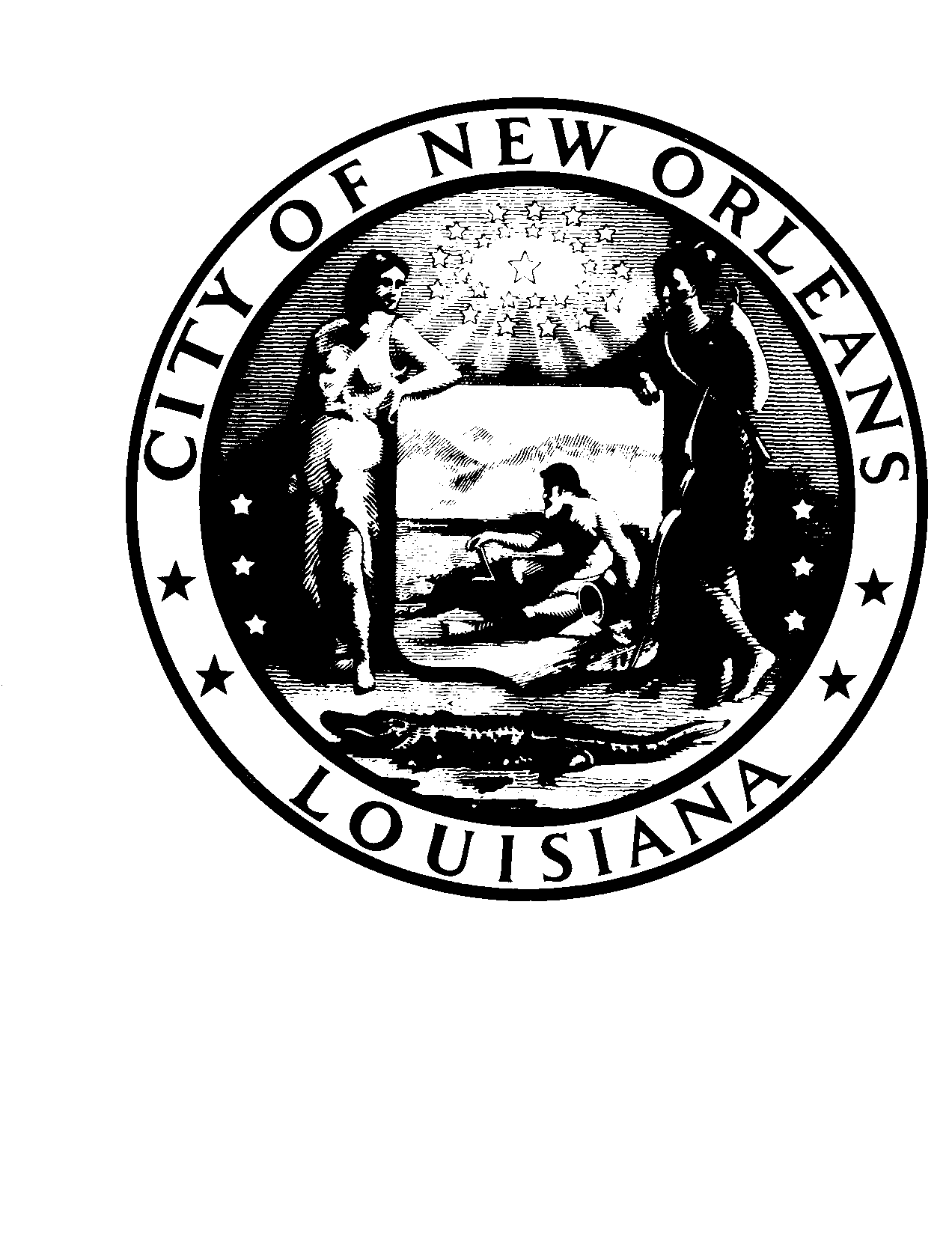 on Thursday, March 14, 2019 at 10:00 A.M.         PRESIDENT		 VICE PRESIDENT       JASON ROGERS WILLIAMS                                                                                              	          	HELENA MORENO             Councilmember-At-Large	                                                       Councilmember-At-Large        		 ROLL CALL    LORA W. JOHNSON     CLERK OF COUNCILINVOCATIONREV. DR. EMANUEL SMITH, JR., PASTORISRAELITE BAPTIST CHURCHPRESENTATION OF COLORSPLEDGE OF ALLEGIANCE TO THE FLAGKRISTIN GISLESON PALMERCOUNCILMEMBER DISTRICT “C”NATIONAL ANTHEMRECORDING ARTIST SINCERE THE TRUTHREV. DR. EMANUEL SMITH, JR., PASTOR	                                     CITY COUNCIL CHAPLAINAPPROVAL OF THE MINUTES – February 7, 2019 and February 21, 	2019.	Annotation:TO BE APPROVED.SPECIAL ORDERS OF BUSINESSFIRST ORDER OF BUSINESS – PRESENTATION – STREET EGALITARIANISM, DAN FAVRE, EXECUTIVE DIRECTOR, BIKE EASY AND REPRESENTATIVES FROM GHOST BIKES   	Brief:Stating the importance of equal access to roadways and expedited safety improvements.Annotation:(Cm. Williams).TO APPEAR.SECOND ORDER OF BUSINESS – PRESENTATION – CRISTINA NELSON, VICE CHAIR OF THE BOARD AND ASHELY SANKEY, MEMBER OF THE BOARD – THE EMERGING PHILANTHROPISTS OF NEW ORLEANSBrief:Honoring the life of Sharree Walls, Executive Director, Emerging Philanthropists of New Orleans.Annotation:(Cm. Gisleson Palmer).TO APPEAR.THIRD ORDER OF BUSINESS – PRESENTATION – TODD WACKERMAN,  DIRECTOR, STEM LIBRARY LABBrief:Discussing some of the programs that they have developed for students here in the New Orleans area.Annotation:(Cm. Williams).TO APPEAR.CONSENT AGENDACOMMUNICATION – FROM JAY BEATMANN, COUNSEL, DENTONS US LLPBrief:Submitting an original and two (2) copies of the Advisors’ Roadmap to Develop a Master Plan for a Smart & Sustainable New Orleans: Innovation, Integration, Equity and Sustainability and Draft Smart Audit Procedure, In Re: Smart  & Sustainable Cities Initiative for the City of New Orleans. (CNO Docket No. UD-18-01)Annotation:MAY BE RECEIVED.COMMUNICATION – FROM JAY BEATMANN, COUNSEL, DENTONS US LLPBrief:Submitting an original and two (2) copies of the Advisors’ Comments on the 2019 Remediation Plan, In Re: Resolution Directing ENO to Investigate and Remediate Electric Service Disruptions and Complaints and to Establish Minimum Electric Reliability Performance Standards and Financial Penalty Mechanisms.  (CNO Docket No. UD-17-04)Annotation:MAY BE RECEIVED.COMMUNICATION – FROM TIMOTHY S. CRAGIN, ASSISTANT GENERAL COUNSEL, LEGAL SERVICES – REGULATORY, ENTERGY SERVICES, LLCBrief:Submitting for further handling an original and two (2) copies of Entergy New Orleans, LLC’s (“ENO”) Comments Regarding Draft Processes for the Release of Whole-Building Aggregated Data, pursuant to Council Resolution R-18-539, In Re:  ESTABLISHING A DOCKET AND OPENING A RULEMAKING PROCEEDING TO CONSIDER REVISING THE COUNCIL’S RULES TO ALLOW RELEASE OF WHOLE-BUILDING DATA TO BUILDING OWNERS. (CNO DOCKET NO. UD-18-04)Annotation:MAY BE RECEIVED.COMMUNICATION – FROM CARRIE R. TOURNILLON, KEANǀMILLER LLP, ATTORNEYS AT LAWBrief:Submitting an original and two copies of correspondence on behalf of Air Products and Chemicals, Inc., to Councilmembers regarding The New Orleans Power Station, RE:  Public Application of Entergy New Orleans, Inc. for Approval to Construct New Orleans Power Station and Request for Cost Recover and Timely Relief.  (CNO Docket UD-16-02)Annotation:MAY BE RECEIVED.COMMUNICATION – FROM ELIZABETH B. BALLARD, DEPARTMENT OFSAFETY AND PERMITS, NEIGHBORHOOD CONSERVATION DISTRICT ADVISORY COMMITTEE, NCDAC CLERKBrief:Requesting Council action regarding the Neighborhood Conservation District Advisory Committee’s decision of “approval” on applications for demolition permits for the following locations:Addresses								Districts3323 Pine St.						         B2440 St. Roch Ave.						    D2441 Tupelo St.						    E2027 St. Anthony St.					    DAnnotation:MAY BE RECEIVED.COMMUNICATION – FROM TRACEY JACKSON, RESTORATION TAX ABATEMENT PROGRAM ADMINISTRATOR, MAYOR’S OFFICE OF COMMUNITY AND ECONOMIC DEVELOPMENT	Brief:Submitting information concerning the City of New Orleans Industrial Tax Exemption Program (ITEP) rules and procedures, in compliance with City of New Orleans Code Section 2-1000:ITEP Resolution with rules and procedures.Legal Notice of public hearing held concerning the proposed rules and procedures.ExhibitsAnnotation:MAY BE RECEIVED. COMMUNICATION – FROM ALYSSA MAURICE-ANDERSON, SENIOR COUNSEL, REGULATORY - LEGAL DEPARTMENT, ENTERGY SERVICES, INC.Brief:Submitting for further handling an original and two copies of Entergy New Orleans, LLC’s Notice of Deposition of Lane Kollen, as well as an original and two copies of Entergy New Orleans, LLC’s Notice of Deposition of Pamela Morgan, Re: Revised Application of Entergy New Orleans, LLC for a Change in Electric and Gas Rates Pursuant to Council  Resolutions R-15-194 and R-17-504 and for Related Relief. (Council Docket No. UD-18-07)Annotation:MAY BE RECEIVED.COMMUNICATION – FROM ALYSSA MAURICE-ANDERSON, SENIOR COUNSEL, REGULATORY - LEGAL DEPARTMENT, ENTERGY SERVICES, INC.Brief:Submitting for further handling an original and two copies filed on behalf of Entergy New Orleans, LLC’s: Notices of Deposition of Victor Prep and Byron Watson, Re: Revised Application of  Entergy New Orleans, LLC for a Change in Electric and Gas Rates Pursuant to Council Resolutions R-15-194 and R-17-504 and for Related Relief. (Council Docket No. UD-18-07)Annotation:MAY BE RECEIVED.COMMUNICATION – FROM HARRY M. BARTON, SENIOR COUNSEL, LEGAL 	DEPARTMENT – REGULATORY, ENTERGY SERVICES, LLCBrief:Submitting an original and two (2) copies of the Entergy New Orleans, LLC’s List of Issues for Consideration in The Council of The City of New Orleans’ Information Gathering Process Regarding Electric Vehicles, Re: Resolution and Order Opening an Inquiry into Establishing a Smart Cities Initiative for the City of New Orleans and Directing Entergy New Orleans, LLC to Report with Respect to Matters Related to Grid Modernization. (Docket No. UD-18-01)Annotation:MAY BE RECEIVED.COMMUNICATION – FROM LOGAN A. BURKE, EXECUTIVE DIRECTOR, 	ALLIANCE FOR AFFORDABLE ENERGYBrief:Submitting an original and two (2) copies of the Alliance for Affordable Energy’s Comments, In Re: Resolution and Order Opening an Inquiry into Establishing a Smart Cities Initiative for the City of New Orleans and Directing Entergy New Orleans, LLC to Report with Respect to Matters Related to Grid Modernization. Annotation:MAY BE RECEIVED.COMMUNICATION – FROM JEFFREY D. CANTIN, EVLABrief:Submitting an original and two (2) copies of EV Louisiana’s filing, Re: Resolution and Order Opening an Inquiry into Establishing a Smart Cities Initiative for the City of New Orleans and Directing Entergy New Orleans, LLC to Report with Respect to Matters Related to Grid Modernization. (Docket No. UD-18-01)Annotation:MAY BE RECEIVED.COMMUNICATION – FROM ELIZABETH B. BALLARD, NCDAC CLERK, CITY OF NEW ORLEANS, NEIGHBORHOOD CONSERVATION DISTRICT ADVISORY COMMITTEE	Brief:Submitting the 2018 Neighborhood Conservation District Advisory Committee (NCDAC) attendance record, pursuant to Ordinance Calendar Number 28,133 (MCS 24132).Annotation:MAY BE RECEIVED.COMMUNICATION – FROM JAMES A. BROWN, CHAIR, NEW ORLEANS ETHICS REVIEW BOARDBrief:Submitting a request that the Council of the City of New Orleans consider amending the Code of Ordinances to transfer the prosecutorial function of city ethics enforcement from the Ethics Review Board (“ERB”) to the Office of the Inspector General (“OIG”).Annotation:MAY BE RECEIVED.COMMUNICATION – FROM JAY BEATMANN, COUNSEL, DENTONS US LLPBrief:Submitting an original and two (2) copies of the Advisors’ Report on Settlement Discussions, In Re: Application of Entergy New Orleans, LLC for Approval of Renewables Portfolio and Request for Cost Recovery and Related Relief. (CNO Docket No. UD-18-06)Annotation:MAY BE RECEIVED.COMMUNICATION – FROM JULIE JONES, PRESIDENT AND BRIAN LUCKETT, TREASURER, NEIGHBORS FIRST FOR BYWATER (NFB)Brief:Requesting to appeal the Historic District Landmarks Commission’s decision of “approval” for property located at 4019 Chartres Street.Annotation:MAY BE RECEIVED. (Suggested Hearing Date Set For 3/28/19).COMMUNICATION – FROM NIKKI SZALWINSKIBrief:Requesting to appeal the Vieux Carré Commission’s decision of “conceptual approval” of a second floor addition to the 1830’s rear kitchen building (this approval allows demolition of the green rated portions of the building in order to add an approximately 250 square foot unit with an exterior stair case) for property located at 1005-1009 St. Philip Street. Annotation:MAY BE RECEIVED. (Suggested Hearing Date Set For 3/28/19).COMMUNICATION – FROM BRIAN L. GUILLOT, VICE PRESIDENT, REGULATORY AFFAIRS, ENTERGY NEW ORLEANS, LLCBrief:Submitting an original and two (2) copies of Entergy New Orleans, LLC’s 2019 Annual Gas Marketing Report.Annotation:MAY BE RECEIVED.COMMUNICATION – FROM BRIAN L. GUILLOT, VICE PRESIDENT, REGULATORY AFFAIRS, ENTERGY NEW ORLEANS, LLCBrief:Submitting for further handling an original and two (2) copies of a CD-ROM containing Entergy New Orleans, LLC’s (“ENO’s”) Bi-Monthly Report on Customer Outages for the period of October 1, 2018 through November 30, 2018, which Report is being filed, RE:  Council Docket UD-17-04; Bi-Monthly Filing Requirement per Ordering Paragraph #6 of Council Resolution R-17-427.Annotation:MAY BE RECEIVED.COMMUNICATION – FROM BRIAN L. GUILLOT, VICE PRESIDENT, REGULATORY AFFAIRS, ENTERGY NEW ORLEANS, LLCBrief:Submitting an original and two (2) copies and the accompanying Program Year 9 of the Energy Smart Plan Pre-evaluated Savings Report, which supports the withdrawal of the November 14, 2018, ENO Entergy New Orleans, LLC (“ENO”) filing, Re: Application of Entergy New Orleans, LLC for Approval of the Revised Supplemental and Amended Implementation Plan for Program Year 9 of the Energy Smart Plan (Resolutions R-11-52, R-17-31, R-17-176, R-17-177, R-17-623, R-18-136, R-18-228; UD-08-02, UD-17-03). Annotation:MAY BE RECEIVED.COMMUNICATION – FROM LAUREN JARDELL, DIRECTOR, LOCAL GOVERNMENT AND COMMUNITY RELATIONS, AGENT ON BEHALF OF TULANE UNIVERSITYBrief:
Requesting the City Council to hold a public hearing to consider a one year extension of the deadline for Tulane to complete the Institutional Master Plan process Design Review 96/16 (Ordinance No. 27,296 MCS), in accordance with Section 4.3.H.2 of the Comprehensive Zoning Ordinance, and that notice be sent out according to Article 3.3.Annotation:(Cm. Giarrusso).MAY BE RECEIVED.  (Suggested Hearing Date Set For 4/11/19).Motion No. M-16-600 and Ordinance Calendar No. 31,726 – Ord. No. 27296 M.C.S.COMMUNICATION – FROM TIMOTHY S. CRAGIN, ASSISTANT GENERAL COUNSEL, LEGAL SERVICES – REGULATORY, ENTERGY SERVICES, LLCBrief:Submitting for further handling an original and two (2) copies of Entergy New Orleans, LLC’s (“ENO”) Response to Comments of the Sewerage and Water Board of New Orleans and the Council Advisors regarding ENO’s 2019 Reliability Plan, which is submitted pursuant to Judge Jeffrey S. Gulin’s Order dated November 19, 2018, Re: Resolution Directing Entergy New Orleans, Inc. to Investigate and Remediate Electric Service Disruptions and Complaints and to Establish Minimum Electric Reliability Performance Standards and Financial Penalty Mechanisms. (CNO DOCKET NO. UD-17-04)Annotation:MAY BE RECEIVED.REPORT – OF THE ETHICS REVIEW BOARD OF THE CITY OF NEW ORLEANSBrief:Submitting the New Orleans Ethics Review Board 2018 Annual Report, approved by the Board at its meeting of February 25, 2019, pursuant to the Rules of the New Orleans Ethics Review Board.Annotation:MAY BE RECEIVED.REPORT – OF THE EXECUTIVE DIRECTOR OF THE CITY PLANNINGCOMMISSIONBrief:Transmitting Zoning Docket Numbers 9/19 – Cm. Nguyen, 10/19 – Cm. Nguyen, 23/19 – Cm. Banks, 24/19 – Cm. Giarrusso, 25/19 – Cm. Banks, Cn. Deadline 5/13/19.Annotation:MAY BE RECEIVED.  (Suggested Hearing Date Set For 3/28/19).REPORT – OF THE DIRECTOR OF THE VIEUX CARRÉ COMMISSION	Brief:Submitting a report detailing an appeal of the Vieux Carré Commission’s decision of “conceptual approval” to construct a second floor addition with a balcony for property located at 1005-1009 St. Philip Street.  Annotation:MAY BE RECEIVED.CAL. NO. 32,536 - BY:  COUNCILMEMBERS BROSSETT, GIARRUSSO, MORENO, NGUYEN, AND GISLESON PALMER (BY REQUEST)  BriefAn Ordinance to amend Ordinance No. 27,932 M.C.S., as amended, entitled "An Ordinance providing an Operating Budget of Expenditures for the City of New Orleans for the Year 2019" to transfer funds from Miscellaneous to the Mayor’s Office to appropriately budget for the Offices of Utilities, Transportation, and Youth & Families, and otherwise to provide with respect thereto. Annotation:(Referred to the Budget Committee).(Budget/Audit/Bor Committee recommended approval).CAL. NO. 32,537 - BY:   COUNCILMEMBERS BROSSETT, GIARRUSSO, MORENO, NGUYEN, AND GISLESON PALMER (BY REQUEST)Brief:An Ordinance to amend Ordinance No. 27,931 M.C.S., as amended, entitled "An Ordinance Providing an Operating Budget of Revenues for the City of New Orleans for the Year 2019" to appropriate private grant funds received from Chalmette Refining, LLC from Intergovernmental transfers to the Office of Workforce Development to sponsor youth participants from Algiers to work in Algiers through the NOLA Youth Works Summer Employment Program, and otherwise to provide with respect thereto.Annotation:(Budget/Audit/Bor Committee recommended approval).CAL. NO. 32,538 - BY:   COUNCILMEMBERS BROSSETT, GIARRUSSO,MORENO, NGUYEN, AND GISLESON PALMER (BY REQUEST)Brief:An Ordinance to amend Ordinance No. 27,932 M.C.S., as amended, entitled "An Ordinance Providing an Operating Budget of Expenditures for the City of New Orleans for the Year 2019" to appropriate private grant funds received from Chalmette Refining, LLC from Intergovernmental transfers to the Office of Workforce Development to sponsor youth participants from Algiers to work in Algiers through the NOLA Youth Works Summer Employment Program, and otherwise to provide with respect thereto.Annotation:(Budget/Audit/Bor Committee recommended approval).CAL. NO. 32,540 - BY:   COUNCILMEMBERS BROSSETT, GIARRUSSO, MORENO, NGUYEN, AND GISLESON PALMER (BY REQUEST)Brief:  An Ordinance to amend Ordinance No. 27,931 M.C.S., as amended, entitled "An Ordinance providing an Operating Budget of Revenues for the City of New Orleans for the Year 2019" to transfer funds from Intergovernmental Transfers to the Office of the Mayor, Office of Homeland Security to appropriate hazard mitigation federal grant funds, and otherwise to provide with respect thereto. Annotation:(Budget/Audit/Bor Committee recommended approval).CAL. NO. 32,541 - BY:   COUNCILMEMBERS BROSSETT, GIARRUSSO, MORENO, NGUYEN, AND GISLESON PALMER (BY REQUEST)  Brief:An Ordinance to amend Ordinance No. 27,932 M.C.S., as amended, entitled "An Ordinance providing an Operating Budget of Expenditures for the City of New Orleans for the Year 2019" to transfer funds from Intergovernmental Transfers to the Office of the Mayor, Office of Homeland Security to appropriate hazard mitigation federal grant funds, and otherwise to provide with respect thereto.  Annotation:(Budget/Audit/Bor Committee recommended approval).CAL. NO. 32,542 - BY:   COUNCILMEMBERS BROSSETT, GIARRUSSO, MORENO, NGUYEN, AND GISLESON PALMER (BY REQUEST)  Brief:An Ordinance to amend Ordinance No. 27,931 M.C.S., as amended, entitled "An Ordinance providing an Operating Budget of Revenues for the City of New Orleans for the Year 2019" to transfer funds from Intergovernmental Transfers to the Chief Administrative Office-Homeland Security/Office of Emergency Preparedness to appropriate emergency management performance federal grant funds, and otherwise to provide with respect thereto.Annotation:(Budget/Audit/Bor Committee recommended approval).CAL. NO. 32,543 - BY:   COUNCILMEMBERS BROSSETT, GIARRUSSO,MORENO, NGUYEN, AND GISLESON PALMER (BY REQUEST) Brief: An Ordinance to amend Ordinance No. 27,932 M.C.S., as amended, entitled "An Ordinance providing an Operating Budget of Expenditures for the City of New Orleans for the Year 2019" to transfer funds from Intergovernmental Transfers to the Chief Administrative Office-Homeland Security/Office of Emergency Preparedness to appropriate emergency management performance federal grant funds, and otherwise to provide with respect thereto.   Annotation:(Budget/Audit/Bor Committee recommended approval).CAL. NO. 32,544 - BY:   COUNCILMEMBERS BROSSETT, GIARRUSSO,MORENO, NGUYEN, AND GISLESON PALMER (BY REQUEST)  Brief:An Ordinance to amend Ordinance No. 27,931 M.C.S., as amended, entitled "An Ordinance providing an Operating Budget of Revenues for the City of New Orleans for the Year 2019" to transfer funds from Intergovernmental Transfers to the Chief Administrative Office-Homeland Security/Office of Emergency Preparedness to appropriate state grant funds to be used to increase the City’s medicine dispensing capacity, and otherwise to provide with respect thereto.   Annotation:Fiscal Note received.(Budget/Audit/Bor Committee recommended approval).CAL. NO. 32,545 - BY:   COUNCILMEMBERS BROSSETT, GIARRUSSO, MORENO, NGUYEN, AND GISLESON PALMER (BY REQUEST)  Brief:An Ordinance to amend Ordinance No. 27,932 M.C.S., as amended, entitled "An Ordinance providing an Operating Budget of Expenditures for the City of New Orleans for the Year 2019" to transfer funds from Intergovernmental Transfers to the Chief Administrative Office-Homeland Security/Office of Emergency Preparedness to appropriate state grant funds to be used to increase the City’s medicine dispensing capacity, and otherwise to provide with respect thereto.  Annotation:Fiscal Note received.(Budget/Audit/Bor Committee recommended approval).CAL. NO. 32,546 - BY:   COUNCILMEMBERS BROSSETT, GIARRUSSO, MORENO, NGUYEN, AND GISLESON PALMER (BY REQUEST)  Brief:An Ordinance to amend Ordinance No. 27,931 M.C.S., as amended, entitled "An Ordinance providing an Operating Budget of Revenues for the City of New Orleans for the Year 2019" to transfer funds from Intergovernmental Transfers to the Office of the Mayor, Office of Homeland Security to appropriate homeland security state grant funds, and otherwise to provide with respect thereto.     Annotation:(Budget/Audit/Bor Committee recommended approval).CAL. NO. 32,547 - BY:   COUNCILMEMBERS BROSSETT, GIARRUSSO, MORENO, NGUYEN, AND GISLESON PALMER (BY REQUEST)  Brief:An Ordinance to amend Ordinance No. 27,932 M.C.S., as amended, entitled "An Ordinance providing an Operating Budget of Expenditures for the City of New Orleans for the Year 2019" to transfer funds from Intergovernmental Transfers to the Office of the Mayor, Office of Homeland Security to appropriate homeland security state grant funds, and otherwise to provide with respect thereto.Annotation:(Budget/Audit/Bor Committee recommended approval).CAL. NO. 32,548 - BY:   COUNCILMEMBERS BROSSETT, GIARRUSSO,MORENO, NGUYEN, AND GISLESON PALMER (BY REQUEST)  Brief:An Ordinance to amend Ordinance No. 27,932 M.C.S., as amended, entitled "An Ordinance providing an Operating Budget of Expenditures for the City of New Orleans for the Year 2019" to transfer funds within the Economic Development Fund from appropriations code “other operating” to appropriations code “personal services,” and otherwise to provide with respect thereto.Annotation:(Budget/Audit/Bor Committee recommended approval).CAL. NO. 32,549 - BY:   COUNCILMEMBER GIARRUSSO Brief:An Ordinance to amend and reordain Article 14, Section 14.3.A.1 Site Design Standards – General Regulations, Table 14-2: Bulk and Yard Regulations of Ordinance No. 4264 M.C.S., amended by Ordinance No. 26,413 M.C.S., as amended, the Comprehensive Zoning Ordinance of the City of New Orleans, for the S-LM Suburban Lake Area Marina District, to increase the maximum building height from 60 feet to 65 feet, Citywide; and otherwise to provide with respect thereto.   (ZONING DOCKET NO. 138/18)Annotation:(90 Days, Cn. Deadline 4/10/19).(Cn. Deadline 3/28/19).CAL. NO. 32,550 - BY:   COUNCILMEMBER GIARRUSSOBrief: An Ordinance to amend and reordain Article 5, Section 5.2 General Standards for Planned Developments of Ordinance No. 4264 M.C.S., amended by Ordinance No. 26,413 M.C.S., as amended, the Comprehensive Zoning Ordinance of the City of New Orleans, to consider reducing the threshold for institutional structures as described in Section 5.2.C.2, which is currently ten thousand (10,000) square feet in gross floor area, in order to provide for a mechanism for the adaptive reuse of smaller institutional, industrial, and commercial structures, Citywide; and otherwise to provide with respect thereto.   (ZONING DOCKET NO. 139/18)Annotation:(90 Days, Cn. Deadline 4/10/19).(Cn. Deadline 3/28/19).CAL. NO. 32,553 - BY:   COUNCILMEMBER BROSSETT (BY REQUEST)Brief:An Ordinance to amend and re-ordain Ordinance No. 27,930 M.C.S., entitled “An Ordinance Providing a Capital Budget for the Year 2019”, to effect the following change to the 2019 Capital Budget: to appropriate funds to the Department of Parks and Parkways; and otherwise to provide with respect thereto.Annotation:Fiscal Note received.(Budget/Audit/Bor Committee recommended approval).CAL. NO. 32,554 - BY:   COUNCILMEMBER WILLIAMSBrief: An Ordinance to amend and reordain Article 22, Section 22.4 Required Off-Street Vehicle Parking Spaces and Table 22-1 Off-Street Vehicle and Bicycle Parking Requirements of Ordinance No. 4264 M.C.S., amended by Ordinance No. 26,413 M.C.S., as amended, the Comprehensive Zoning Ordinance of the City of New Orleans, to reduce the off-street vehicle parking requirement for mini-warehouses from one (1) off-street parking space per twenty-five (25) storage units to one (1) off-street parking space per one hundred (100) storage units; and otherwise to provide with respect thereto.   (ZONING DOCKET NO. 132/18)Annotation:(90 Days, Cn. Deadline 4/24/19).(Cn. Deadline 4/11/19).CAL. NO. 32,556 - BY:   COUNCILMEMBER BANKSBrief:An Ordinance to provide for the establishment of a Conditional Use to permit a retail goods establishment over 5,000 square feet in floor area with retail sales of packaged alcoholic beverages in an HU-MU Historic Urban Neighborhood Mixed-Use District, CSH Canal Street Height Overlay District, HUC Historic Urban Corridor Use Restriction Overlay District, and EC Enhancement Corridor Design Overlay District, on Square 580, Lots 9 and 10, in the First Municipal District, bounded by Canal Street, South Rocheblave Street, South Dorgenois Street, and Cleveland Avenue (Municipal Address: 2530 Canal Street); and otherwise to provide with respect thereto.   (ZONING DOCKET NO. 127/18)Annotation:(90 Days, Cn. Deadline 4/24/19).(Cn. Deadline 4/11/19).CAL. NO. 32,557 - BY:   COUNCILMEMBER BANKSBrief:An Ordinance to provide for the establishment of a Conditional Use to permit a mini-warehouse in a C-2 Auto-Oriented Commercial District and an EC Enhancement Corridor Design Overlay District, on Parcel A and a portion of Lot E, or an undesignated lot on Squares 518 and 519, Parcel A and Parcel E, or Parcel A, two undesignated lots, and the former Clio Street right-of-way, in the First Municipal District, bounded by South Jefferson Davis Parkway, Washington Avenue, South Rendon Street, Earhart Boulevard, and Calliope Street (Municipal Address: 1120 South Jefferson Davis Parkway); and otherwise to provide with respect thereto.   (ZONING DOCKET NO. 135/18)Annotation:(90 Days, Cn. Deadline 4/24/19).(Cn. Deadline 4/11/19).CAL. NO. 32,558 - BY:   COUNCILMEMBER BANKSBrief:An Ordinance to provide for the establishment of a Conditional Use to permit an established multi-family dwelling in an HU-RD2 Historic Urban Two-Family Residential District, on Square 348, Lot A-2, in the Fourth Municipal District, bounded by Saint Andrew Street, Freret Street, Josephine Street, and Rev. John Raphael Jr. Way (Municipal Addresses: 2432-2438 Saint Andrew Street); and otherwise to provide with respect thereto.   (ZONING DOCKET NO. 143/18)Annotation:(90 Days, Cn. Deadline 4/24/19).(Cn. Deadline 4/11/19).CAL. NO. 32,559 - BY:   COUNCILMEMBER GISLESON PALMERBrief:An Ordinance to amend and reordain Article 19 of Ordinance No. 4264 M.C.S., amended by Ordinance No. 26,413 M.C.S., as amended, the Comprehensive Zoning Ordinance of the City of New Orleans, to establish a new Interim Zoning District (IZD) to be named the Algiers Riverfront Interim Zoning District, the Interim Zoning District applies to all lots, except for those zoned OS-N Neighborhood Open Space, within the following boundaries: from the Mississippi River at the Orleans Parish/Jefferson Parish line to Brooklyn Avenue, continuing along Brooklyn Avenue, including Brooklyn Avenue becoming Powder Street, continuing along Powder Street to Pelican Avenue, continuing along Pelican Avenue to Bouny Street, continuing along Bouny Street to Morgan Street, continuing along Morgan Street until it becomes Patterson Road, continuing along Patterson Road to Hendee Street, and from Hendee Street north to the Mississippi River; and otherwise to provide with respect thereto.   (ZONING DOCKET NO. 136/18)Annotation:(90 Days, Cn. Deadline 4/24/19).(Cn. Deadline 4/11/19).CAL. NO. 32,560 - BY:   COUNCILMEMBER GISLESON PALMERBrief:An Ordinance to provide for the establishment of a Conditional Use to permit a hotel in an HM-MU Historic Marigny/Tremé/Bywater Mixed-Use District and an EC Enhancement Corridor Design Overlay District, on Square 7, Lots 1 through 6, X, and Y, or an undesignated lot and Lot X-Y, or Lot 1 and Lot X-Y, in the Third Municipal District, bounded by Elysian Fields Avenue, Decatur Street, Marigny Street, and Chartres Street (Municipal Addresses: 501 Elysian Fields Avenue and 548 Marigny Street); and otherwise to provide with respect thereto.   (ZONING DOCKET NO. 137/18)Annotation:(90 Days, Cn. Deadline 4/10/19).(Cn. Deadline 3/28/19).CAL. NO. 32,561 - BY:   COUNCILMEMBER GISLESON PALMERBrief: An Ordinance to amend and reordain Article 4, Section 4.3.D.4.(c) Action By The City Council of Ordinance No. 4264 M.C.S., amended by Ordinance No. 26,413 M.C.S., as amended, the Comprehensive Zoning Ordinance of the City of New Orleans, for conditional use approval, as follows:“c. 	If the City Council takes action by motion of approval or modified approval, the City Council may forward the motion to the City Law Department for preparation of an ordinance. If the ordinance is then introduced by the City Council, the ordinance shall lay over for a minimum of twenty (20) days following introduction before the City Council may adopt it. The City Council’s adoption of a motion shall not be construed as an approval of a zoning matter unless and until an ordinance is introduced and adopted in accordance with the Charter; introduction of an ordinance does not indicate the City Council’s approval of a zoning matter. Failure by the City Council to take action on a zoning ordinance within ninety (90) days of the date the City Council took action by motion shall mean that the application is denied.” This text change affects procedural requirements within the Comprehensive Zoning Ordinance that apply to all zoning map amendments, zoning text amendments, conditional uses, and planned development applications Citywide; and otherwise to provide with respect thereto.  (ZONING DOCKET NO. 140/18)Annotation:(90 Days, Cn. Deadline 4/10/19).(Cn. Deadline 3/28/19).CAL. NO. 32,567 - BY:   COUNCILMEMBER GIARRUSSOBrief:An Ordinance to provide for the establishment of a conditional use to permit the sale of alcoholic beverages in a standard restaurant in an S-LB1 Suburban Lake Area Neighborhood Business District and a CT Corridor Transformation Design Overlay District, on Square 14, Lots 62 through 65, in the Seventh Municipal District, bounded by West Harrison Avenue, Pontchartrain Boulevard, Fleur de Lis Drive, and 22nd Street (Municipal Address: 206 West Harrison Avenue); and otherwise to provide with respect thereto.   (ZONING DOCKET NO. 2/19)Annotation:(90 Days, Cn. Deadline 5/8/19).(Cn. Deadline 4/25/19).CAL. NO. 32,570 - BY:   COUNCILMEMBER BANKSBrief:An Ordinance to effect a zoning change from an HU-RD2 Historic Urban Two-Family Residential District to an HU-MU Historic Urban Neighborhood Mixed-Use District, on Square 194, Lot 10 or 15, in the First Municipal District, bounded by Terpsichore Street, Prytania Street, Saint Charles Avenue, and Melpomene Street (Municipal Address:  1517 Terpsichore Street); and otherwise to provide with respect thereto.   (ZONING DOCKET NO. 133/18)Annotation:(90 Days, Cn. Deadline 5/8/19).(Cn. Deadline 4/25/19).CAL. NO. 32,571 - BY:   COUNCILMEMBER BANKSBrief:		An Ordinance to provide for the establishment of a Conditional Use to permit an established multi-family dwelling in an HU-RD2 Historic Urban Two-Family Residential District, on Square 324, Lot A, in the Fourth Municipal District, bounded by Rev. John Raphael, Jr. Way, Saint Andrew Street, South Liberty Street, and Josephine Street (Municipal Addresses: 2000-2004 Rev. John Raphael, Jr. Way); and otherwise to provide with respect thereto.   (ZONING DOCKET NO. 4/19)Annotation:(90 Days, Cn. Deadline 5/8/19).(Cn. Deadline 4/25/19).CAL. NO. 32,572 - BY:   COUNCILMEMBER BANKSBrief:An Ordinance to provide for the establishment of a Conditional Use to permit a mini-warehouse in an MU-2 High Intensity Mixed-Use District, on Square 547, Lots 1, 2, 3, 4, 5, A, 9-10, A, A, 7, B-1, R, 12, 13, and 14 or Lots 34, 39, 40, 41, 42, 43, 5, 6, 7, 46, 47, 48, 12, 13, 14, and part of Lot 33, in the First Municipal District, bounded by Perdido Street, South Miro Street, South Tonti Street, and Gravier Street (Municipal Addresses: 2321-2329 Perdido Street and 633-641 South Miro Street); and otherwise to provide with respect thereto.   (ZONING DOCKET NO. 5/19)Annotation:(90 Days, Cn. Deadline 5/8/19).(Cn. Deadline 4/25/19).CAL. NO. 32,573 - BY:   COUNCILMEMBER BANKSBrief:An Ordinance to amend and reordain Articles 4, 5, 6, 9, 10, 11, 12, 13, 14, 15, 17, 18, 26, and 28 of Ordinance No. 4264 M.C.S., amended by Ordinance No. 26,413 M.C.S., as amended, the Comprehensive Zoning Ordinance of the City of New Orleans, to establish a mandatory inclusionary zoning overlay district and requirements relative thereto; to establish mandatory inclusionary base zoning districts and requirements relative thereto; to establish a mandatory inclusionary zoning planned development classification and requirements relative thereto; and to establish applicable definitions, all to apply City-wide; and otherwise to provide with respect thereto.   (ZONING DOCKET NO. 112/18)Annotation:(90 Days, Cn. Deadline 4/24/19).(Cn. Deadline 4/11/19).CAL. NO. 32,576 - BY:   COUNCILMEMBER NGUYENBrief:An Ordinance to provide for the establishment of a Conditional Use to permit a  contractor storage yard in a C-2 Auto-Oriented Commercial District, on Lakratt Tract, Section 30, Lot 1A-4B1, in the Third Municipal District, bounded by Paris Road, Interstate 10, and Morrison Road (Municipal Address: 30956 Paris Road); and otherwise to provide with respect thereto.   (ZONING DOCKET NO. 7/19)Annotation:(90 Days, Cn. Deadline 5/8/19).(Cn. Deadline 4/25/19).MOTION (LYING OVER) – NO. M-19-72 – BY:  COUNCILMEMBERS BROSSETT, MORENO, GIARRUSSO, NGUYEN AND GISLESON PALMERBrief:Approving the amendment to the Classified Pay Plan (New Orleans Public Library), New Classification: Library Programming Coordinator as adopted by the Civil Service Commission at its meeting on January 28, 2019, in accordance with Article X, Section 10 of the Constitution of Louisiana, to be effective February 21, 2019.Annotation:(Budget/Audit/Bor Committee recommended approval).MOTION – NO. M-19-90 – BY:  COUNCILMEMBER GIARRUSSOBrief:Granting the “approval” of the Neighborhood Conservation District Advisory Committee’s request for a demolition permit for the property at the following location:3642 Trafalgar St.MOTION – NO. M-19-91 – BY:  COUNCILMEMBER BANKSBrief:Granting the “approval” of the Neighborhood Conservation District Advisory Committee’s request for a demolition permit for the property at the following location:931 Erato St.MOTION – NO. M-19-93 – BY:  COUNCILMEMBER BROSSETTBrief:Granting the “approval” of the Neighborhood Conservation District Advisory Committee’s request for a demolition permit for the property at the following location:2612 Republic St.MOTION TO ADOPT CONSENT AGENDA AND REFER OTHER MATTERS TO THE PROPER AGENCY.YEAS:	NAYS:	ABSENT:	AND THE CONSENT AGENDA WAS ADOPTED. EXECUTIVE SESSIONBrief:In accordance with Louisiana R.S. 42:19, 42:16, & 42:17(A)(1), the New Orleans City Council may discuss and evaluate the character, professional competence, or physical or mental health of candidates for the New Orleans City Council’s Executive Counsel position, (may be done in Executive Session), and take possible action(s) relative thereto.Annotation:SESSION TO BE HELD.REGULAR AGENDAALL LAND USE MATTERS ARE SCHEDULED TO COMMENCE AT 11:00 A.M.OR THEREAFTERHDLC APPEAL – OF J. KEITH HARDIE, JR., VICE PRESIDENT, MAPLEAREA RESIDENTS, INC. (MARI)Brief:Requesting to appeal the Historic District Landmarks Commission’s (HDLC) decision of “conceptual approval” of the proposed addition to the Carrollton Courthouse for the property located at 701 S. Carrollton Avenue.Annotation:(Cm. Giarrusso, Cn. Deadline 3/24/19).(Report received at the meeting of 2/7/19).ON DEADLINE.VCC APPEAL – OF KEN CARON, PRESIDENT AND ERIN HOLMES, EXECUTIVE DIRECTOR, VIEUX CARRÈ PROPERTY OWNERS, RESIDENTS AND ASSOCIATES (VCPORA) Brief:Requesting to appeal the Vieux Carré Commission (VCC) decision for “Conceptual Approval” of the proposed newconstruction for the property located at 336 Decatur Street.Annotation:(Cm. Gisleson Palmer, Cn. Deadline 4/7/19).ZONING DOCKET NO. 142/18 – WARREN EASTON CHARTER HIGH SCHOOL FOUNDATION, INC.Brief:Requesting a conditional use to permit a secondaryeducational facility in an HU-RD2 Historic Urban Two-Family Residential District and an HUC Historic Urban Corridor Use Restriction Overlay District, on Square 399, Lots 16 and 17, in the Second Municipal District, bounded by Iberville Street, Bienville Street, North Gayoso Street, and North Salcedo Street (Municipal Addresses:  3017-3023 Iberville Street).  The recommendation of the City Planning Commission being “FOR APPROVAL”, subject to four (4) waivers and eleven (11) provisos.Annotation:(Cm. Banks, Cn. Deadline 4/8/19).ZONING DOCKET NO. 11/19 – CITY COUNCIL MOTION NO. M-18-511Brief:Requesting a text amendment to the Comprehensive Zoning Ordinance to craft content-neutral regulations, which are mindful of current First Amendment jurisprudence, to create a less burdensome application process for those wishing to erect murals within the City.  The recommendations should incorporate content-neutral submittal requirements and applicable time, place, and manner considerations, as well as clear guidelines for decisions by the City pertaining to these applications.  These recommendations should further include a reasonable timeline for decision by the City and appeal process for the applicant, and should address applicable historic district standards, Citywide.  The recommendation of the City Planning Commission being “FOR APPROVAL”.Annotation:(Cms. All, Cn. Deadline 4/8/19).ZONING DOCKET NO. 13/19 – QSR PROPERTIES, LLCBrief:Requesting a zoning change from a VCR-1 Vieux Carre’ Residential District to a VCC-1 Vieux Carre’ Commercial District, on Square 86, Lot A or 1, in the Second Municipal District, bounded by Dumaine Street, Dauphine Street, Saint Ann Street, and Burgundy Street (Municipal Addresses: 900-902 Dumaine Street and 837-839 Dauphine Street).  The recommendation of the City Planning Commission being “FOR DENIAL”.Annotation:(Cm. Gisleson Palmer, Cn. Deadline 4/22/19).ZONING DOCKET NO. 14/19 – NOLA VENTURES, LLCBrief:Requesting a zoning change from an HU-RD2 Historic Urban Two-Family Residential District to an HU-B1A Historic Urban Neighborhood Business District, on Square 155, Lots 1, 2, and 3 or Lots 27 and 28, in the First Municipal District, bounded by Camp Street, Thalia Street, Magazine Street, and Erato Street (Municipal Addresses:  1236-1240 Camp Street).  The recommendation of the City Planning Commission being “FOR APPROVAL”.Annotation:(Cm. Banks, Cn. Deadline 4/8/19).ZONING DOCKET NO. 15/19 – CHOUPIQUE HOLDINGS, LLCBrief:Requesting conditional uses to permit a multi-service business with retail sale of packaged alcoholic beverages, live performance venue, and bar components in a CBD-1 Core Central Business District, on Square 172, Lot 11A, in the First Municipal District, bounded by Gravier Street, Camp Street, Saint Charles Avenue, and Commercial Place (Municipal Addresses: 614-618 Gravier Street).  The recommendation of the City Planning Commission being “FOR APPROVAL”, subject to seven (7) provisos.Annotation:(Cm. Banks, Cn. Deadline 4/22/19).ZONING DOCKET NO. 16/19 – NEW ORLEANS REDEVELOPMENT FUND 2, LLCBrief:Requesting a conditional use to permit an established multi-family dwelling in an HU-RD2 Historic Urban Two-Family Residential District, on Square 503, Lot 13-A or 25, in the Sixth Municipal District, bounded by Milan Street, South Saratoga Street, Marengo Street, and Danneel Street (Municipal Addresses: 2033-2037 Milan Street and 4140 South Saratoga Street).  The recommendation of the City Planning Commission being “FOR APPROVAL”, subject to six (6) provisos.Annotation:(Cm. Banks, Cn. Deadline 4/22/19).ZONING DOCKET NO. 17/19 – MAG301, LLCBrief:Requesting a conditional use to permit retail sales of packaged alcoholic beverages in a CBD-2 Historic Commercial and Mixed-Use District, on Square 166, Lot A or Pt. Lot 16, B or Pt. Lot 16, and C or Pt. Lot 16, in the First Municipal District, bounded by Magazine Street, Gravier Street, Picayune Place, and Natchez Street (Municipal Address: 301 Magazine Street).  The recommendation of the City Planning Commission being “FOR APPROVAL”, subject to two (2) provisos.Annotation:(Cm. Banks, Cn. Deadline 4/22/19).(Technical Correction Needed).ZONING DOCKET NO. 18/19 – QIURONG HONG AND WENJI ZHONGBrief:Requesting a zoning change from an S-RS Single-FamilyResidential District to an S-B2 Pedestrian-Oriented CorridorBusiness District, on Square 4056, Lot 12-C or Pt. Lots 11 and 12 and Lot 11-B or Pt. Lots 10 and 11, in the Third Municipal District, bounded by Elysian Fields Avenue, Filmore Avenue, Mithra Street, and Marigny Street (Municipal Addresses: 5319-5325 Elysian Fields Avenue).  The recommendation of the City Planning Commission being “FOR APPROVAL”.Annotation:(Cm. Brossett, Cn. Deadline 4/22/19).ZONING DOCKET NO. 20/19 – SSJ INVESTMENTS LIMITEDBrief:Requesting conditional uses to permit a retail goods establishment over 5,000 square feet in floor area with retail sales of packaged alcoholic beverages in an HU-MU Historic Urban Neighborhood Mixed-Use District, on Square 605, Lots 1, B or 27, N or 25, R, and 24, in the Sixth Municipal District, bounded by Freret Street, Valence Street, Cadiz Street, and South Robertson Street (Municipal Addresses: 4621-4645 Freret Street).  The recommendation of the City Planning Commission being “FOR APPROVAL”, subject to eight (8) provisos.Annotation:(Cm. Banks, Cn. Deadline 4/22/19).ZONING DOCKET NO. 21/19 – SSJ INVESTMENTS LIMITEDBrief:Requesting a conditional use to permit a warehousing and food processing facility in an HU-MU Historic Urban Neighborhood Mixed-Use District, on Square 605, Lot 23, in the Sixth Municipal District, bounded by Freret Street, Valence Street, Cadiz Street, and South Robertson Street (Municipal Addresses: 4617-4619 Freret Street).  The recommendation of the City Planning Commission being “FOR APPROVAL”, subject to ten (10) provisos.Annotation:(Cm. Banks, Cn. Deadline 4/22/19).ZONING DOCKET NO. 22/19 – LOUIS GEORGE “L.G.” SULLIVANBrief:Requesting conditional uses to permit the expansion of an existing standard restaurant and to permit the sale of alcoholic beverages for on-premises consumption at the restaurant, in an S-LB1 Suburban Lake Area Neighborhood Business District, a CT Corridor Transformation Design Overlay District, and the Middle Harrison Use Restriction Overlay District, on Square 230, Lot B, in the Second Municipal District, bounded by Harrison Avenue, Louis XIV Street, Louisville Street, and Bragg Street (Municipal Addresses: 513-515 Harrison Avenue).  The recommendation of the City Planning Commission being “FOR APPROVAL”, subject to ten (10) provisos.Annotation:(Cm. Giarrusso, Cn. Deadline 4/22/19).CAL. NO. 29,760 - BY:  COUNCILMEMBER BROSSETT (BY REQUEST)	Brief:An Ordinance to authorize the Mayor of the City of New Orleans to enter into a servitude agreement with Kediga I. Amare, wife of and, Gebre E. Amare, (hereinafter sometimes referred to as “the Amares”) pertaining to a proposed encroachment of a cantilever canopy on/over a portion of Gentilly Boulevard and Laharpe Street; approximately measuring 199 square feet in total fronting on Gentilly Boulevard and Laharpe Street, all measurements being more or less and subject to survey; the air space being adjacent and relating to Square 1530, Lot X (composed of a portion of the original Lot 6), Third Municipal District, bounded by Laharpe, Paul Morphy Streets, Bayou Road and Gentilly Boulevard; the improvements bearing the municipal address of 1544 Gentilly Boulevard; to declare that such use as granted in the servitude agreement will incorporate space that is not needed for public purposes nor interfere with the use of the public right-of-way; to set forth the reasons for said servitude agreement; to fix the minimum price and terms of said servitude agreement; and otherwise to provide with respect thereto.CAL. NO. 32,280 - BY:  COUNCILMEMBERS BANKS, BROSSETT AND 	GISLESON PALMERBrief:An Ordinance to amend and reordain Sections 162-190, 162-196, and 162-944 of the Code of the City of New Orleans to define and provide for the regulation of a new subclass of tour vehicle and a new type of certificate of public necessity and convenience with regard to per capita continuous loop sightseeing tour vehicles; and to otherwise provide with respect thereto.Annotation:Technical Correction needed. (Adding an “s” to the word “vehicle”).(Referred to the Transportation and Airport Committee).CAL. NO. 32,359 - BY:  COUNCILMEMBER WILLIAMSBrief:An Ordinance granting a non-exclusive franchise to NEW CINGULAR WIRELESS PCS, LLC (hereinafter referred to as "Grantee") to construct, maintain, and operate a wireless broadband network within the corporate limits of the City of New Orleans (hereinafter referred to as "City" or "Grantor"), consisting of a Small Cell System within the City of New Orleans, providing for annual payments, and the furnishing of a surety bond; and otherwise to provide with respect thereto.Annotation:(Referred to the Smart City Committee).CAL. NO. 32,524 - BY:   COUNCILMEMBERS WILLIAMS, MORENO, 	GIARRUSSO, BANKS, GISLESON PALMER, BROSSETT AND NGUYENBrief:An Ordinance to amend and reordain Sections 30-58 through 30-65, and to ordain Sections 30-65.1 through 30-65.15 of the Code of the City of New Orleans, to provide for the granting of wireless franchises including the granting of franchises and permits to construct, operate and maintain a wireless broadband network, to provide relative to related permits, fees, and other costs; and provide otherwise with respect thereto. Annotation:(Referred to the Smart City Committee).CAL. NO. 32,531 - BY:  COUNCILMEMBER BROSSETTBrief:An Ordinance to establish the Equal Pay Advisory Committee to provide advice, feedback, guiding principles, policies and subject matter expertise to the City Council on matters relating to pay equality, wage discrimination, and poverty in New Orleans; and to provide otherwise with respect thereto.CAL. NO. 32,555 - BY:   COUNCILMEMBER BROSSETT (BY REQUEST)Brief:An Ordinance to authorize the Mayor of the City of New Orleans to enter into a Cooperative Endeavor Agreement between the City of New Orleans (the “City”) and the State of Louisiana to allow and facilitate the planning, acquisition, installation, and construction of Storm Shelter/Restrooms Portico Units at Joe Bartholomew Golf Course, as more fully set forth in the Cooperative Endeavor Agreement form attached hereto and made a part hereof; and otherwise to provide with respect thereto.Annotation:Fiscal Note received.CAL. NO. 32,564 - BY:   COUNCILMEMBER WILLIAMSBrief:An Ordinance granting a non-exclusive wireless franchise to NEW CINGULAR WIRELESS PCS, L.L.C. (hereinafter referred to as "Grantee") to construct, maintain, operate, and authorize new wireless facilities  on and under the public rights-of-way within the corporate limits of the City of New Orleans (hereinafter referred to as "City" or "Grantor"), with locations subject to the approval of the Grantor,  to provide for annual payments, and the furnishing of a surety bond; and otherwise to provide with respect thereto.CAL. NO. 32,565 - BY:   COUNCILMEMBER WILLIAMSBrief:An Ordinance granting a non-exclusive wireless franchise to SOUTHERN LIGHT, L.L.C. (hereinafter referred to as "Grantee") to construct, maintain, and operate new and existing wireless facilities  on and under the public rights-of-way within the corporate limits of the City of New Orleans (hereinafter referred to as "City" or "Grantor"), with the existing facilities detailed in Exhibit “A”, which is attached hereto and incorporated by reference herein, and to authorize additional new locations subject to approval by the Grantor, , to provide for annual payments, and the furnishing of a surety bond; and otherwise to provide with respect thereto.Annotation:(Technical Correction Needed).CAL. NO. 32,566 - BY:   COUNCILMEMBER WILLIAMSBrief:An Ordinance granting a non-exclusive wireless franchise to CELLCO PARTNERSHIP, d/b/a verizon wireless (hereinafter referred to as "Grantee") to construct, maintain, operate, and authorize new wireless facilities  on and under the public rights-of-way within the corporate limits of the City of New Orleans (hereinafter referred to as "City" or "Grantor"), with locations subject to the approval of the Grantor,  to provide for annual payments, and the furnishing of a surety bond; and otherwise to provide with respect thereto.CAL. NO. 32,574 - BY:   COUNCILMEMBERS BROSSETT AND GIARRUSSO (BY REQUEST)Brief:An Ordinance to amend and re-ordain Ordinance No. 27,930 M.C.S., entitled “An Ordinance Providing a Capital Budget for the Year 2019”, to effect the following change to the 2019 Capital Budget: to appropriate funds to the Chief Administrative Office; and otherwise to provide with respect thereto.Annotation:(Fiscal Note Received).CAL. NO. 32,575 - BY:   COUNCILMEMBER BANKS (BY REQUEST)Brief:An Ordinance to authorize the Mayor of the City of New Orleans to enter into a Cooperative Endeavor Agreement between the City of New Orleans (the “City”) and the State of Louisiana to allow and facilitate the planning and construction of a new Sewerage and Water Board Power Plant at its Carrollton Campus, as more full set forth in the Cooperative Endeavor Agreement form; and otherwise to provide with respect thereto.Annotation:(Fiscal Note Received).CAL. NO. 32,577 - BY:   COUNCILMEMBER GISLESON PALMERBrief:An Ordinance to temporarily waive certain fees, permit fees, and requirements within and around Treme Recreation Community Center located within the 900 N. Villere St., New Orleans, Louisiana in conjunction with Morris Jeff High School at Clark’s “Black History Program” event on Friday, February 22, 2019 to specify the duration and boundaries of said waiver; and to provide otherwise with respect thereto.CAL. NO. 32,580 - BY:   COUNCILMEMBER BANKS (BY REQUEST)Brief:An Ordinance to provide for the designation of public property within designated areas of the City of New Orleans (“City”) as temporary  “Clean Zones” during the time period beginning at 6:00 a.m., Sunday, June 30, 2019 and continuing through and until midnight on Sunday, July 7, 2019, relative to the use of these areas in conjunction with the 2019 Essence Festival and related activities to provide for the temporary prohibition of certain permits in the Clean Zone areas; to provide for the temporary prohibition of the transaction of certain business and/or commercial activity within the Clean Zone areas; to provide for the imposition of fines and penalties for violations of this ordinance; to establish Clean Zone I as 1) the area bounded by Perdido Street and South Rampart Street, Earhart Boulevard, and South Claiborne Avenue,  and to clarify that said Clean Zone 1 includes, but is not limited to the Mercedes Benz Superdome property (Champion Square) and the Smoothie King Arena property (owned by the State of Louisiana); and to establish Clean Zone II as 2) the area bounded by the Mississippi River, Calliope Street, Julia Street and South Peter Street, and to clarify that Clean Zone II includes, but is not limited to, the Ernest N. Morial Convention Center; to provide a sunset period for applicability; and otherwise to provide with respect thereto. CAL. NO. 32,581 - BY:   COUNCILMEMBERS BROSSETT AND MORENOBrief:An Ordinance to ordain Sections 70-415.283 through Sec. 70-415.287, in Division 43, Article III, of Chapter 70 of the Code of the City of New Orleans; to create an Entergy Penalty Settlement Fund; and otherwise to provide with respect thereto. CAL. NO. 32,582 - BY:   COUNCILMEMBER WILLIAMSBrief:An Ordinance to amend and reordain Ordinance 9650 M.C.S., as amended by Ordinance 11152 M.C.S, as amended, relative to the dedication of capital funds for works of art, to provide for 1.5% of all future appropriations for eligible capital projects to be dedicated to the acquisition of art, to modify the scope of eligible capital projects; and to provide otherwise with respect thereto.RESOLUTION (LYING OVER) - NO. R-19-57 - BY:  COUNCILMEMBER GISLESON PALMERBrief:Supporting the creation of a municipal youth card, to provide free access to public transit for youth aged 13 to 18, which they may use to reach their schools, recreational activities, and public libraries.Annotation:(Referred to the Transportation and Airport Committee).RESOLUTION (LYING OVER) - NO. R-19-58 - BY:  COUNCILMEMBER GISLESON PALMER Brief:Supporting the initiatives proposed by Louisiana Department of Transportation and Development to administer the environmental assessments necessary to advance the rail service. Annotation:(Referred to the Transportation and Airport Committee).MOTION (LYING OVER) – NO. M-19-75 – BY:  COUNCILMEMBER BANKSBrief:Granting the “approval” of the Neighborhood Conservation District Advisory Committee’s request for a demolition permit for the property at the following location:1917-19 Sixth St.RESOLUTION (LYING OVER) – NO. R-19-80 – BY: COUNCILMEMBER GISLESON PALMERBrief:RESOLUTION OF THE CITY COUNCIL OF NEW ORLEANS CALLING FOR THE REDEDICATION OF REVENUES TO THE REGIONAL TRANSIT AUTHORITYAnnotation:(Referred to the Transportation and Airport Committee).MOTION – NO. M-19-92 – BY:  COUNCILMEMBERS WILLIAMS, MORENO, GIARRUSSO, BANKS, GISLESON PALMER, BROSSETT AND NGUYENBrief:Requesting and authorizing the President of the Council to sign a cooperative endeavor agreement with the Orleans Parish Sheriff’s Office for the provision of security services for the City Council, for the period of January 1, 2019 through December 31, 2019, for a maximum compensation amount not to exceed $46,400 per month or $556,795.01 for twelve (12) months.RESOLUTION – NO. R-19-94 – BY: COUNCILMEMBER WILLIAMSBrief:A RESOLUTION supporting and strongly encouraging Mayor Cantrell to host a Ticket Amnesty Day, not to be repeated, that allows residents to resolve long-overdue camera and parking tickets at greatly reduced rates in the City of New Orleans.RESOLUTION – NO. R-19-95 – BY: COUNCILMEMBERS WILLIAMS, GISLESON PALMER, BANKS, BROSSETT, MORENO AND NGUYENBrief:A RESOLUTION requesting expedited consideration of measures to promote and increase the safety and security of bicyclists within the City of New Orleans.ORDINANCES ON FIRST READING g:\docs\mills\council 1\agendas\2019\mar 14 agd.docxPLEASE TURN ALL CELL PHONES AND BEEPERS EITHER OFF OR ON VIBRATE DURING COUNCIL PROCEEDINGS.